IT Help Desk Technician Occupations 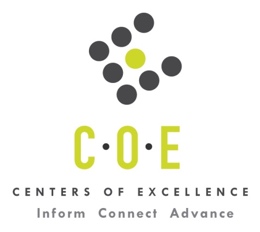 Labor Market Information ReportMission CollegePrepared by the San Francisco Bay Center of Excellence for Labor Market ResearchSeptember 2020RecommendationBased on all available data, there appears to be an undersupply of IT Help Desk Technician workers compared to the demand for this cluster of occupations in the Bay region and in the Silicon Valley sub-region (Santa Clara County). There is a projected annual gap of about 7,768 students in the Bay region and 3,000 students in the Silicon Valley Sub-Region.This report also provides student outcomes data on employment and earnings for TOP 0702.00-Computer Information Systems programs in the state and region. It is recommended that these data be reviewed to better understand how outcomes for students taking courses on this TOP code compare to potentially similar programs at colleges in the state and region, as well as to outcomes across all CTE programs at Mission College and in the region. IntroductionThis report profiles IT Help Desk Technician Occupations in the 12 county Bay region and in the Silicon Valley sub-region for a proposed new program at Mission College. Labor market information (LMI) is not available for Computer Operators (43-9011) therefore, the data shown in Tables 1 and 2 is for Computer Occupations, All Other (at the six digit SOC level) and likely overstates demand for Computer Operators. Tables 3, 4, 6, 9, 10 and 11 use job postings data from Burning Glass at the eight-digit SOC Code level for Computer Operators (43-9011).Occupational DemandTable 1. Employment Outlook for IT Help Desk Technician Occupations in Bay RegionSource: EMSI 2020.3Bay Region includes Alameda, Contra Costa, Marin, Monterey, Napa, San Benito, San Francisco, San Mateo, Santa Clara, Santa Cruz, Solano and Sonoma Counties.Table 2. Employment Outlook for IT Help Desk Technician Occupations in Silicon Valley Sub-RegionSource: EMSI 2020.3Silicon Valley Sub-Region includes Santa Clara County.Job Postings in Bay Region and Silicon Valley Sub-RegionTable 3. Number of Job Postings by Occupation for latest 12 months (Sept 2019 - Aug 2020)Source: Burning GlassTable 4a. Top Job Titles for IT Help Desk Technician Occupations for latest 12 months (Sept 2019 - Aug 2020)    Bay RegionTable 4b. Top Job Titles for IT Help Desk Technician Occupations for latest 12 months (Sept 2019 - Aug 2020) Silicon Valley Sub-RegionSource: Burning GlassIndustry ConcentrationTable 5. Industries hiring IT Help Desk Technician Workers in Bay RegionSource: EMSI 2020.3Table 6. Top Employers Posting IT Help Desk Technician Occupations in Bay Region and Silicon Valley Sub-Region (Sept 2019 - Aug 2020)Source: Burning GlassEducational SupplyThere are 11 community colleges in the Bay Region issuing 53 awards on average annually (last 3 years ending 2018-19) on TOP 0702.00-Computer Information Systems. There are three colleges in the Silicon Valley Sub-Region issuing 15 awards on average annually (last 3 years) on this TOP code. There is one (1) Other Educational Institution in the Bay Region issuing 38 awards on average annually (last 3 years ending 2016-17) on CIP 11.1006 - Computer Support Specialist. There are no Other Educational Institutions in the Silicon Valley Sub-Region with programs on this CIP code. Table 7a. Awards on TOP 0702.00-Computer Information Systems in Bay RegionSource: Data Mart Note: The annual average for awards is 2016-17 to 2018-19.Table 7b. Other Education Institution Awards on CIP 11.1006 - Computer Support Specialist in Bay RegionSource: Data Mart Note: The annual average for awards is 2014-15 to 2016-17.Gap AnalysisBased on the data included in this report, there is a large labor market gap in the Bay region with 7,859 annual openings for the IT Help Desk Technician occupational cluster and 91 annual (3-year average) awards for an annual undersupply of 7,768 students. In the Silicon Valley Sub-Region, there is also a gap with 3,015 annual openings and 15 annual (3-year average) awards for an annual undersupply of 3,000 students.Student OutcomesTable 8. Four Employment Outcomes Metrics for Students Who Took Courses on TOP 0702.00-Computer Information SystemsSource: Launchboard Pipeline (version available on (9/8/20)Skills, Certifications and EducationTable 9. Top Skills for IT Help Desk Technician Occupations in Bay Region (Sept 2019 - Aug 2020)Source: Burning GlassTable 10. Certifications for IT Help Desk Technician Occupations in Bay Region (Sept 2019 - Aug 2020)Note: 76% of records have been excluded because they do not include a certification. As a result, the chart below may not be representative of the full sample.Source: Burning GlassTable 11. Education Requirements for IT Help Desk Technician Occupations in Bay Region Note: 56% of records have been excluded because they do not include a degree level. As a result, the chart below may not be representative of the full sample.Source: Burning GlassMethodologyOccupations for this report were identified by use of skills listed in O*Net descriptions and job descriptions in Burning Glass. Labor demand data is sourced from Economic Modeling Specialists International (EMSI) occupation data and Burning Glass job postings data. Educational supply and student outcomes data is retrieved from multiple sources, including CTE Launchboard and CCCCO Data Mart.SourcesO*Net OnlineLabor Insight/Jobs (Burning Glass) Economic Modeling Specialists International (EMSI)  CTE LaunchBoard www.calpassplus.org/Launchboard/ Statewide CTE Outcomes SurveyEmployment Development Department Unemployment Insurance DatasetLiving Insight Center for Community Economic DevelopmentChancellor’s Office MIS systemContactsFor more information, please contact:Doreen O’Donovan, Research Analyst, for Bay Area Community College Consortium (BACCC) and Centers of Excellence (CoE), doreen@baccc.net or (831) 479-6481John Carrese, Director, San Francisco Bay Center of Excellence for Labor Market Research, jcarrese@ccsf.edu or (415) 267-6544Computer User Support Specialists (15-1151 / 15-1232): Provide technical assistance to computer users.  Answer questions or resolve computer problems for clients in person, or via telephone or electronically.  May provide assistance concerning the use of computer hardware and software, including printing, installation, word processing, electronic mail, and operating systems.  Excludes “Network and Computer Systems Administrators” (15-1142).Entry-Level Educational Requirement: Some college, no degreeTraining Requirement: NonePercentage of Community College Award Holders or Some Postsecondary Coursework: 41%Computer Operators (43-9011/15-1299): Monitor and control electronic computer and peripheral electronic data processing equipment to process business, scientific, engineering, and other data according to operating instructions.  Monitor and respond to operating and error messages.  May enter commands at a computer terminal and set controls on computer and peripheral devices.  Excludes “Computer Occupations” (15-1100) and "Data Entry Keyers" (43-9021).Entry-Level Educational Requirement: High school diploma or equivalentTraining Requirement: Moderate-term on-the-job trainingPercentage of Community College Award Holders or Some Postsecondary Coursework: 42%Occupation 2019 Jobs2024 Jobs5-Yr Change5-Yr % Change5-Yr Open-ingsAverage Annual Open-ings25% Hourly WageMedian Hourly WageComputer User Support Specialists 33,416  38,498 5,08115% 19,839  3,968 $26.55$35.04Computer Occupations, All Other 38,974  42,324 3,3509% 19,456  3,891 $41.02$56.51Total     72,390      80,822 8,43212%    39,295      7,859 $34.34$46.60Occupation 2019 Jobs2024 Jobs5-Yr Change5-Yr % Change5-Yr Open-ingsAverage Annual Open-ings25% Hourly WageMedian Hourly WageComputer User Support Specialists 13,292  15,362 2,07016% 7,946  1,589 $25.54$36.25Computer Occupations, All Other 14,080  15,400 1,3209% 7,129  1,426 $47.30$64.70Total 27,372  30,762 3,39112% 15,075  3,015 $36.73$50.88OccupationBay RegionSilicon Valley Sub-RegionComputer User Support Specialists13,8034,866Computer Operators8528   TOTAL13,8884,894Common TitleBayCommon TitleBayDesktop Support886Desktop Support Specialist161Technical Support Engineer690Mechanic159Information Technology Specialist465Technical Support Analyst136Desktop Support Technician425Desktop Technician131Information Technology Technician411Customer Support Engineer130Information Technology Support Specialist387Help Desk Specialist129Help Desk Technician362Desktop Support Analyst126Technical Support Specialist325Support Specialist105Lead Technician324Applications Engineer105Field Service Technician317Support Technician103PC Technician211Geek Squad Agent99Computer Technician207Help Desk Analyst91Information Technology Support Technician206Sap Abap90Help Desk Support173Technical Support Representative87Common TitleSilicon ValleyCommon TitleSilicon ValleyTechnical Support Engineer335Sap Abap61Desktop Support296Help Desk Support60Information Technology Technician126Sap56Help Desk Technician121Desktop Support Specialist46Information Technology Support Specialist113Technical Support Analyst37Desktop Support Technician112Support Technician36Lead Technician111Information Technology Support Technician36Customer Support Engineer98Hardware Technician32Information Technology Specialist90Field Support Technician32Field Service Technician89Support Specialist29Computer Technician79Service Technician29Technical Support Specialist72Sap Crm29PC Technician70Technical Support Representative28Desktop Technician70Technical Support24Industry – 6 Digit NAICS (No. American Industry Classification) CodesJobs in Industry (2019)Jobs in Industry (2024)% Change (2019-24)% Occupation Group in Industry (2019)Custom Computer Programming Services (541511)14,76017,42718%20%Computer Systems Design Services (541512)8,4329,51213%12%Software Publishers (511210)5,8457,17923%8%Internet Publishing and Broadcasting and Web Search Portals (519130)4,3725,41424%6%Data Processing, Hosting, and Related Services (518210)3,3514,34930%5%Federal Government, Civilian, Excluding Postal Service (901199)2,4762,396-3%3%Electronic Computer Manufacturing (334111)2,2282,3706%3%Corporate, Subsidiary, and Regional Managing Offices (551114)2,2132,2602%3%Other Computer Related Services (541519)2,1192,59923%3%Colleges, Universities, and Professional Schools (State Government) (902612)1,6361,7789%2%Colleges, Universities, and Professional Schools (611310)1,5251,67110%2%Local Government, Excluding Education and Hospitals (903999)1,0191,0493%1%Temporary Help Services (561320)9911,0041%1%Research and Development in the Physical, Engineering, and Life Sciences (except Nanotechnology and Biotechnology) (541715)8919203%1%Administrative Management and General Management Consulting Services (541611)72787420%1%EmployerBayEmployerBayEmployerSilicon ValleyStanley Black & Decker151Wells Fargo26IBM41Best Buy122US Government26Best Buy29Milestone Technologies Incorporated86Sgic Cloud Technologies Inc26Excell27Milestone Technologies80Lawrence Livermore National Laboratory26Vmware Incorporated24Amazon78Vmware Incorporated25Cloudious Llc24Excell67Splunk25Amazon24IBM47Codeforce 36025Sgic Cloud Technologies Inc23Accenture34Svk Technology Solutions24Astreya22Thermo Fisher Scientific Inc33Trinamix23Wipro20Facebook33Splunk, Inc23Milestone Technologies Incorporated20Tesla32Samsung America, Inc.23Samsung America, Inc.19Astreya32Microsoft Corporation23Milestone Technologies19Wipro31Asurion23KLA-Tencor19Sunpower Corporation30Apple Inc.23Palo Alto Networks18Cloudious Llc29Allied Universal23Synkriom17Bcforward29World Wide Techservices22Apple Inc.17Cogent Infotech Corporation28Synkriom22Accenture17CollegeSub-RegionAssociatesCertificate Low UnitTotalAlamedaEast Bay6410Berkeley CityEast Bay112ChabotEast Bay11GavilanSilicon Valley11Las PositasEast Bay44Los MedanosEast Bay11MerrittEast Bay5611MissionSilicon Valley9413NapaNorth Bay22SkylineMid-Peninsula527West ValleySilicon Valley11Total Bay RegionTotal Bay Region341953Total Silicon Valley Sub-RegionTotal Silicon Valley Sub-Region10515CollegeSub-RegionAssociate DegreeAward < 1 academic yrs.Award < 1 academic yrs.TotalTotalUnitek College                       East Bay38383838Total Bay RegionTotal Bay Region0383838Total Silicon Valley Sub-RegionTotal Silicon Valley Sub-Region00002017-18Bay 
All CTE ProgramsMission College All CTE ProgramsState (0702.00)Bay (0702.00)Silicon Valley  (0702.00)Mission College (0702.00)% Employed Four Quarters After Exit74%77%58%64%73%74%Median Quarterly Earnings Two Quarters After Exit$10,550$8,007$23,645$10,021$15,610$23,645Median % Change in Earnings46%49%23%18%23%11%% of Students Earning a Living Wage63%66%54%47%64%77%SkillPostingsSkillPostingsSkillPostingsTechnical Support6,019Troubleshooting Technical Issues1,113Domain Name System (DNS)725Customer Service3,998Software Installation1,031Wide Area Network (WAN)725Repair2,669Computer Installation and Setup1,029Java709Printers1,996Hardware and Software Configuration1,011Business Process691It Support1,962Network Troubleshooting999Information Systems684Help Desk Support1,952Project Management956Network Hardware/Software Maintenance664Microsoft Active Directory1,909Virtual Private Networking 942Break/Fix658Hardware and Software Installation1,787Transmission Control Protocol / Internet Protocol 849Application Support651Microsoft Operating Systems1,394Python817Salesforce649SAP1,354Computer Hardware/Software Knowledge804System Administration649Customer Contact1,337Oracle803Telecommunications625Linux1,288Service Level Agreement763ITIL624MacIntosh OS1,266Scheduling761System/Network Configuration615Hardware Troubleshooting1,229Cisco759Onboarding613SQL1,159Hardware Experience752Video Conferencing609CertificationPostingsCertificationPostingsDriver's License965Microsoft Certified Desktop Support Technician (Legacy)68Certified A+ Technician876ITIL Foundation47IT Infrastructure Library (ITIL) Certification669Certified Information Systems Security Professional (CISSP)46CompTIA Network+359Apple Certified Macintosh Technician37Microsoft Certified Professional (MCP)291Project Management Professional (PMP)36Cisco Certified Network Associate (CCNA)251Cisco Certified Internetwork Expert (CCIE)36Security Clearance213Microsoft Certified Systems Engineer (Legacy)32Microsoft Certified Solutions Associate (MCSA)198Mbe Certified32Microsoft Certified Solutions Expert (MCSE)192CompTIA Linux+31CompTIA Security+127SAP Certification30Project Management Certification126Microsoft Certified Technology Specialist (MCTS)30Cisco Certified Network Professional (CCNP)71Certified Novell Administrator30Education (minimum advertised)Latest 12 Mos. PostingsPercent 12 Mos. PostingsHigh school or vocational training1,43223%Associate Degree77413%Bachelor’s Degree or Higher3,63264%